SE Australia Nautical Institute branch February Meeting - Wollongong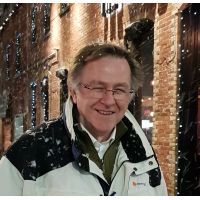 Tuesday evening 11th Feb - 1830 @ The Novotel Hotel, Northbeach, Wollongong. – Mr Mike Prince, Director National Charting Program, Australian Hydrographic Office – Speaking on modern day charting and its opportunities/challenges. Mike Prince is the Director National Charting Program for the Australian Hydrographic Service. He served the Royal Australian Navy as hydrographic surveyor, navigator and commanding officer.This event takes advantage of a large maritime contingent attending the SW Pacific Hydrographic Commission which is hosted by the Australian Hydrographic Office (AHO) on the 12-14th of Feb. It is also one of the branch committee’s priorities to organise events in other cities for our members outside of Sydney. For Sydneysiders who are interested in attending, the branch is providing a free bus to & from the event. Bus departure time will be 1630 from the bus stop directly across the road from the Occidental Hotel on York St. Approx. arrival time back in Sydney 2300. Please let me know ASAP if you are interested in traveling by mobile 0437681277 or pawalshe@hotmail.com as I need to book a suitable sized bus for the group. Non NI members very welcome. Best regards,Capt. Patrick Walsh AFNIAssist Secretary SE Australia NI branch.Mob: 0437681277Join the SE Australia NI branch Group page on LinkedIn for the latest branch news and updates https://www.linkedin.com/groups/13746709/ 